ЗагадкиРебята, прочитайте самостоятельно загадки, отгадайте их, а те, которые понравились, запомните; загадайте эти загадки взрослым.1. Не зверь, не птица- нос как спицаЛетит- пищит, сядет- молчит.Кто его убьет, тот кровь свою прольет 2. На вид, конечно, мелковаты,Но все, что можно.тащат в дом.Неугомонные ребятаВся жизнь их связана с трудом. 3. Одежды не шьет, но ткань всегда ткет4. С ветки на тропинку, с травинки на травинкупрыгает пружинка- зелененькая спинка. 5. Домовитая хозяйка, полетела над лужайкойПохлопочет над цветком- он поделиться медком6. Всех жучков она милей, Спинка алая у ней.А на ней кружочки,Черненькие точки.7. Черен, а не ворон,Рогат, а не бык,С крыльями, а не птица. 2 Занимательная математикаПрочитайте задачи, скажите условие и вопрос каждой задачи. Запишите решение задачи. Скажите ответ.1) На полянке летало 3 бабочки. Прилетела еще 1. Сколько бабочек стало на поляне?2) У Юры было 6 цветов. 1 он подарил Саше. Сколько цветов осталось у Юры?3) В траве стрекотали 5 кузнечиков, к ним присоединились еще 4 кузнечика. Сколько всего кузнечиков упражнялось в пении?4) По воде бегали 7 водомерок, 2 из них остановились. Сколько водомерок продолжили забег?5) 9 муравьев несли хвоинки, 3 муравья отстали от них. Сколько муравьев шли впереди?Прочитай и реши остальные задачи:Майский жук надел на ножкиРазноцветные сапожкиТри зеленых плюс три красных –Вместе смотрятся прекрасно!Ты же сосчитай пока,Сколько ножек у жука?В хоре семь кузнечиковПесни распевали.Вскоре пять кузнечиковГолос потеряли.Сосчитай без лишних слов,Сколько стало голосов?В сад девять пчелок прилетело.Одна из них на клумбу села.Все остальные через садК себе на пасеку спешат.Так сколько ж пчел летит из сада?Нам сосчитать тех пчелок надо.Дружно муравьи живутИ без дела не снуют.Три несут травинку,Три несут былинку,Три несут иголки.Сколько их под елкой?Муравьишко шел домой,Вез в тележке груз такой:Две травинки, две былинки,Три тяжелые хвоинки.Сколько разных вещейВез в тележке муравей?Сколько насекомыхВ воздухе кружит?Сколько насекомыхВ ухо мне жужжит?Два жука и две пчелы,Мухи две, две стрекозы,Две осы, два комара,Назвать ответ пора.Под кустами у рекиЖили майские жуки.Дочка, сын, отец и мать.Кто успел их сосчитать?Два жучка бежали в домик.Им навстречу муравей.Сколько будет насекомых?Сосчитай – ка поскорей.4 Развиваем логику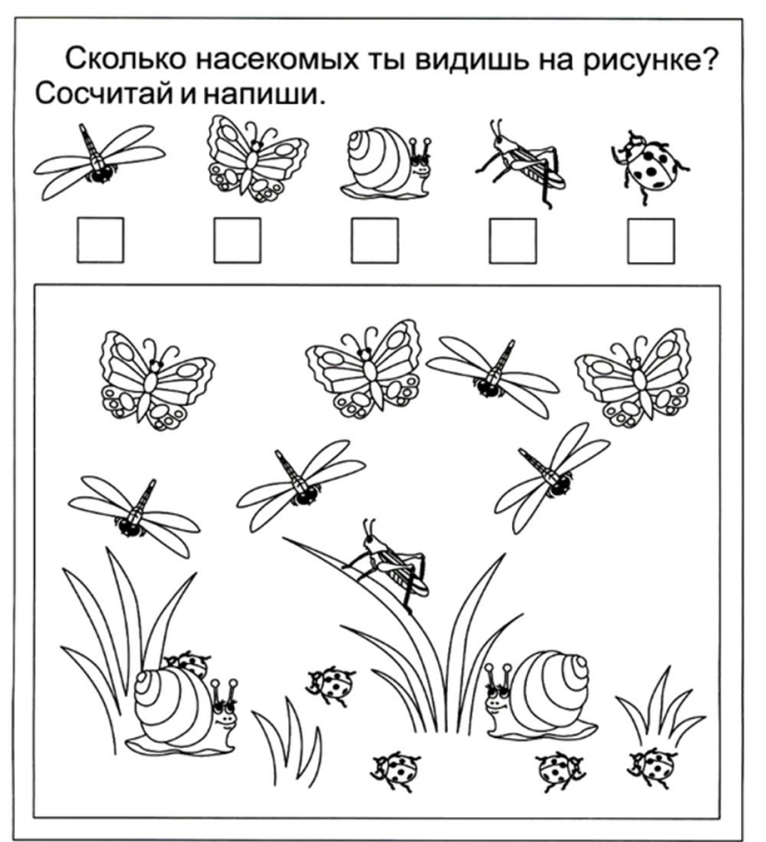 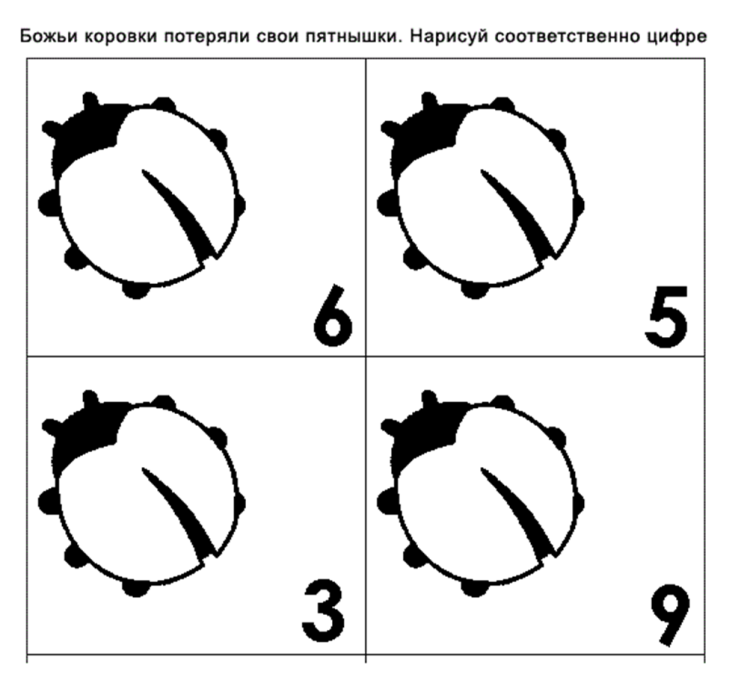 Лабиринты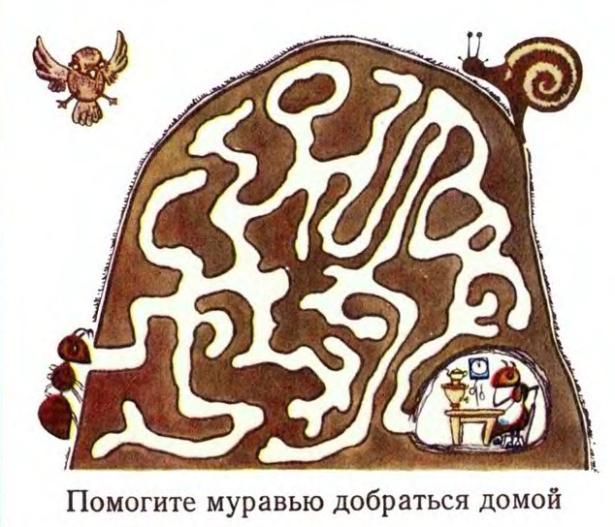 Соедините точки по порядку.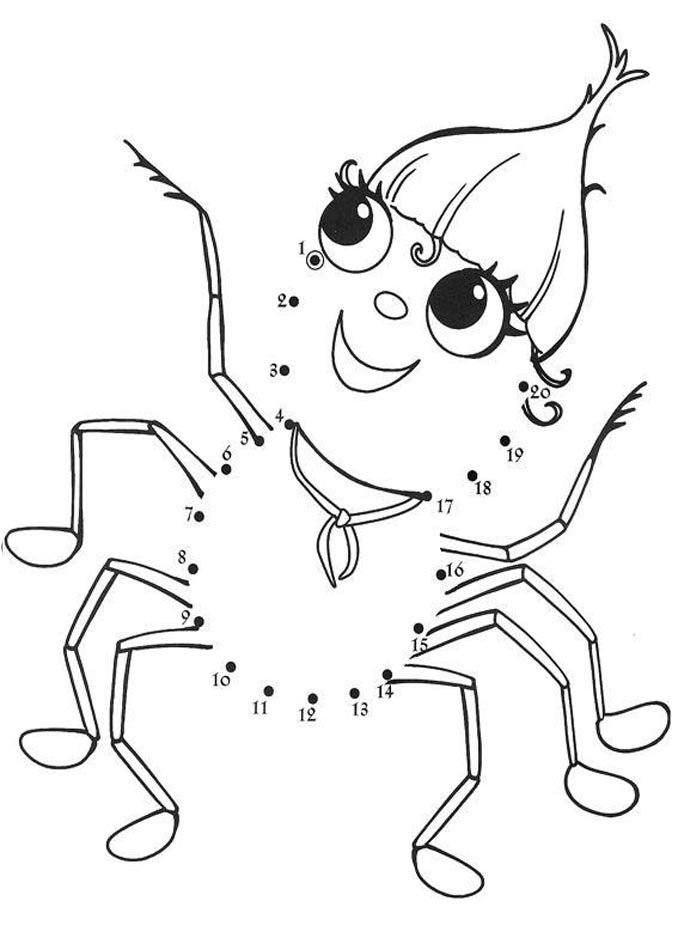 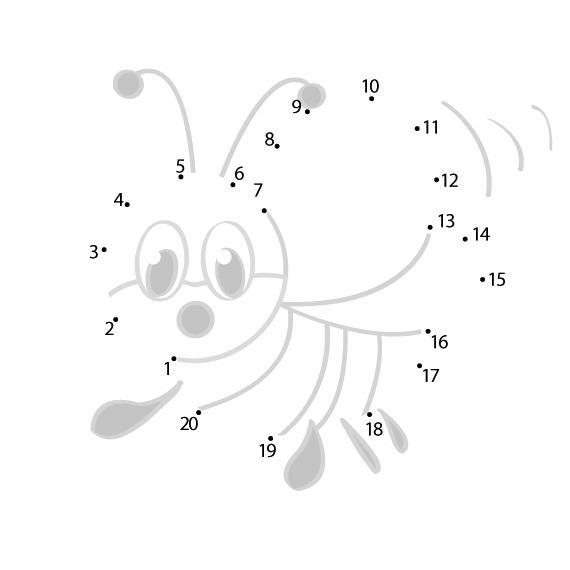 Дорисуй половинки с насекомыми4 Развитие речиНазови насекомое «ласково».муравей — муравьишкакомар — гусеница — пчела — жук —паук —Расположи слоги в нужном порядке. Прочитай полученное слово.ХА-МУ — мухаРА-ВЕЙ-МУ — ЛА-ПЧЕ — МАР-КО — ЧОК-ЖУ — ЗА-СТРЕ-КО — Соотнесите цифры с буквами и назовите, какие слова получились. К    Р   О   X   М   У   С   А1     2   3    4    5    6    7    81, 3, 5, 8, 2 —5, 6, 4, 8 — 3, 7, 8 — «Скажи наоборот» (антонимы)
Майский жук большой, а божья коровка…
У шмеля крылья короткие, а у стрекозы …
У жука усы толстые, а у бабочки …
Бабочка красивая, а паук …
Муравей передвигается быстро, а гусеница …5 КросвордВпиши в клеточки названия насекомых и прочитай слово, которое получилось.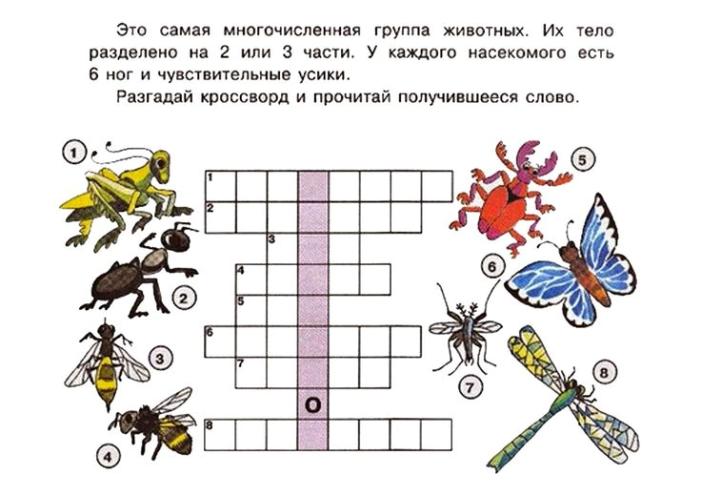 Посмотрите интересное видео про насекомых. Что нового вы про них узнали?6Консультация для родителей: «Что нужно знать о насекомых?»Уважаемые родители, помните, что от качества соблюдения вами профилактических и предохранительных мер зависит безопасность вашего ребенка! Детей привлекает все живое, движущееся, они хотят познать этот мир и часто берут в руки разных насекомых, не зная о том, что могут их погубить, но в то же время могут и сами пострадать от их укусов. Многие насекомые переносят опасные болезни, и просто досаждают человеку.Примеры переносчиков:мухи – переносчики кишечных инфекций, яиц глистов. Для защиты от них принимаются профилактические и истребительные меры. С помощью сеток и иных приспособлений предотвращается попадание мух в жилые помещения. В местах, где обильны взрослые насекомые, расставляются отравленные приманки и липкие ленты-ловушки.              комары – переносчики малярии, жёлтой лихорадки, лихорадки денге;                     блохи – переносчики чумы, туляремии;                                                                                москиты – переносчики лейшманиозов, лихорадки паппатачи, бартонеллёза.        Если вокруг кружит насекомое…Укусы насекомых не только болезненны, но и опасны!                                                                    Объясните ребенку, что если вокруг него кружит насекомое, то нужно замереть на месте и присесть. Ни в коем случае нельзя размахивать руками или убегать.                                  Наиболее опасен укус пчелы. Она оставляет жало в теле человека, а сама потом погибает. Оса, в отличие от пчелы, жала в теле человека обычно не оставляет, но укусы ее не менее болезненны.                                                                                                                           Шмель может ужалить, только если взять его в руки.          Если тебя ужалила пчела…Если пчела все же ужалила, необходимо, прежде всего, аккуратно вытащить жало, затем смазать место укуса каким-либо антисептическим средством. Если самостоятельно удалить жало не получается - следует обратиться к врачу. У многих людей укусы пчел и ос вызывают сильную аллергическую реакцию. Место вокруг укуса краснеет, опухает и начинает «гореть». Если после укуса у ребенка резко поднялась температура, нужно обязательно обратиться к врачу!Ребенок должен запомнить правила поведения при встрече с опасными насекомыми•           Если ты увидел осиное гнездо, понаблюдай за его обитателями издалека, ни в коем случае не трогай его, иначе осы вылетят и будут жалить тебя. Около их жала есть еще ядовитые железы, поэтому ужаленное место сильно распухнет. •             Если около тебя летает пчела, старайся быть спокойными, не маши руками, перейди в другое место. •             Встретив на пути муравья, не трогай его, понаблюдай, что он тащит по дорожке к муравейнику, каков размер, окраска этого муравья. Не будешь им мешать - они тебя не укусят. •             Защищайся от комаров, используя мази, отпугивающие насекомых. Массовое нападение комаров на человека может вызвать тяжелое отравление и даже смерть. •             Чтобы избавиться от мух, не оставляй гниющие продукты и нечистоты, которые пригодны для развития личинок мух, соблюдай санитарные правила, касающиеся поддержания чистоты в помещениях.•             Никогда не расчесывай места укусов, чтобы не занести в организм инфекцию.Тема неделиКонсультация воспитателяКонсультация специалиста«Насекомые»ЗагадкиЗанимательная математикаРазвиваем логикуРазвитие речиКросвордКонсультация для родителей: «Что нужно знать о насекомых?»